                                                            140145, Московская область, Раменский район, Гжельский с/о, с. Речицы, ул. Совхозная, корпус 2ИНН  5040078820 КПП 504001001, ОГРН 1075000007664E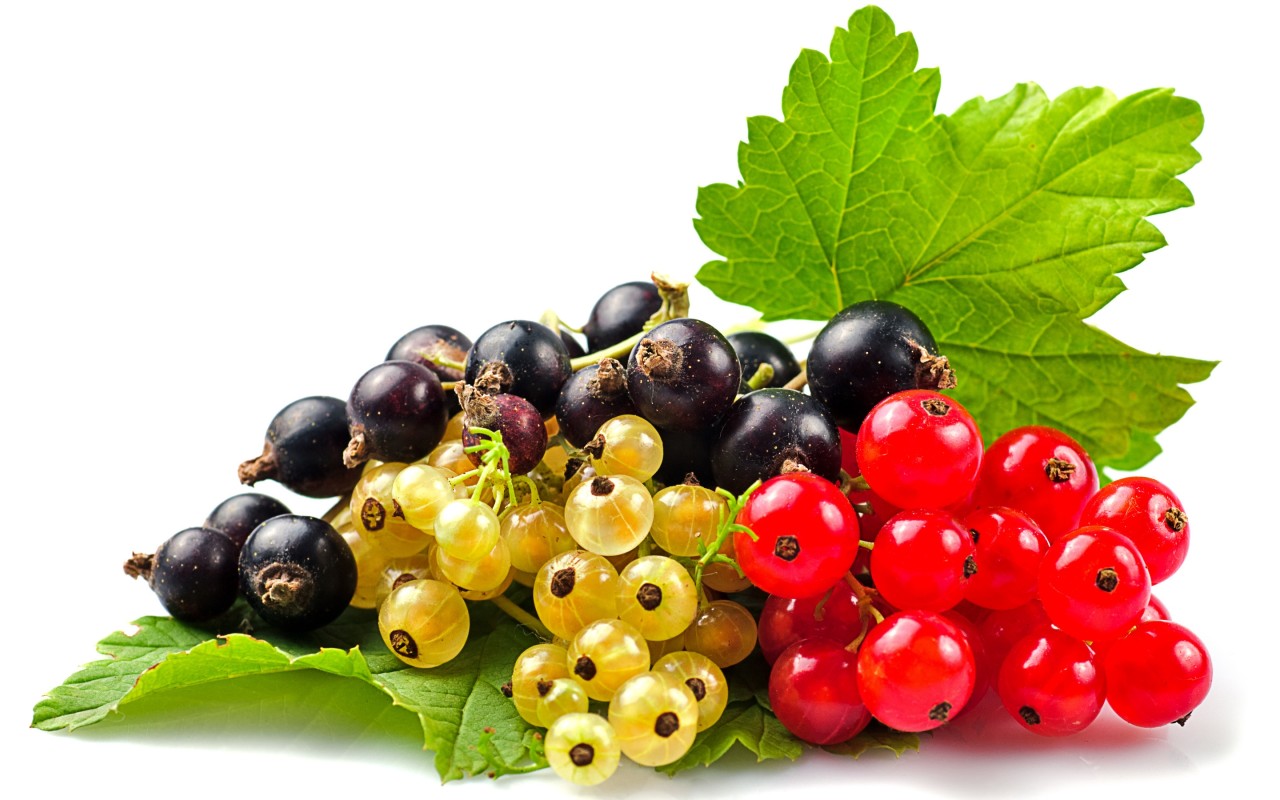 Некоммерческое партнерство«Административно-хозяйственное управление поселка «Смородинка»№ п/пНаименованиеХарактеристики (подробные реквизиты документов, сведения  о запрашиваемом предмете), номера и т.д.1.Наименование предприятия (Для физического лица: ФИО)Некоммерческое партнерство "Административно-хозяйственное управление поселка "СМОРОДИНКА"2.ИНН / КПП5040078820/5040010013.СтранаРоссия4.Субъект Российской ФедерацииМосковская область5.Место нахождения:140145, Московская область, Раменский район, Гжельский с/о, с. Речицы, ул. Совхозная, корпус 26.Почтовый адрес:140145, Московская область, Раменский район, Гжельский с/о, с. Речицы, ул. Совхозная, корпус 27.Регистрирующий органРегистрационный номерДата  регистрации:Управлением ФНС России по Московской области 25 июля 2007 года 10750000076648.Телефон+7 967 07065109.Факс10.e-mailPoselok-smorodinka@mail.ruГенеральный директорКарапузов Геннадий Тихонович11.Главный бухгалтерКарапузов Геннадий Тихонович14.Статус (организационно-правовая форма)Некоммерческое партнерство15.Наименование банкаАО «Тинькофф Банк»16.БИК банка04452597417.№  кор/ счета3010181014525000097418.№  расчетного  счета40703810300000707189